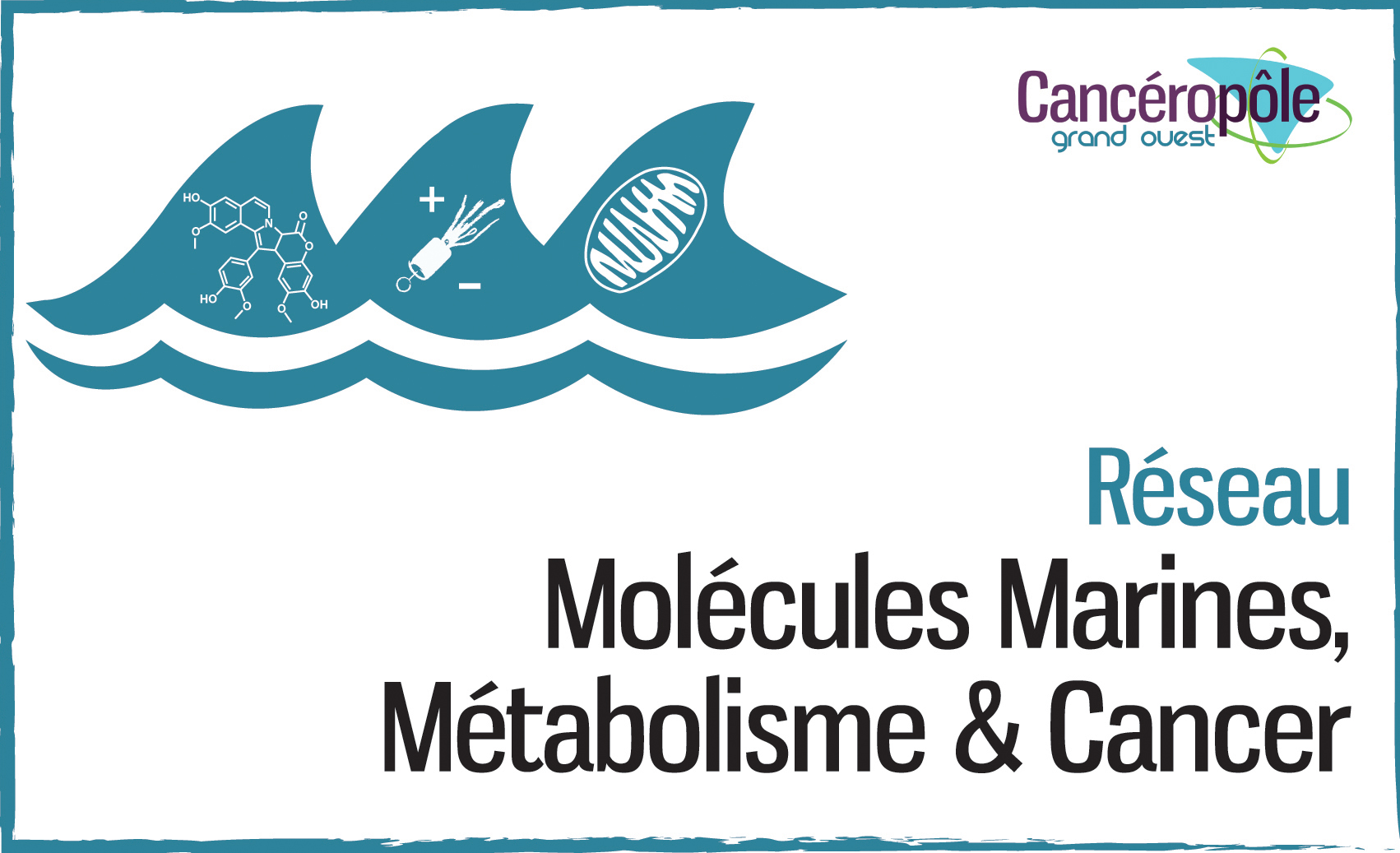 	Appel à projets 2022 Bourses de mobilité interrégionale pour les doctorantsAfin de soutenir leurs travaux de recherche en cancérologie dans l’interrégion du Cancéropôle Grand Ouest, le réseau « molécules marines, métabolisme et cancer » a mis en place le dispositif de bourses à la mobilité interrégionale à destination des doctorants du réseau. La bourse d’un montant de 250€ pourra couvrir, en partie, des frais de transport, de restauration et d’hébergement (le complément sera apporté par l’unité de recherche). La bourse sera versée au laboratoire du doctorant après son retour de la mobilité et après l’envoi d’une facture et de tous les justificatifs adressés au Cancéropôle Grand Ouest (3 Chaussée de la Madeleine 44000 Nantes).Critères d’éligibilité :Etre doctorant dans un laboratoire du réseau molécules marines, métabolisme et cancerRéaliser une mobilité dans un laboratoire de recherche du Cancéropôle Grand Ouest avant le 31 décembre 2022.Dossier de candidatureRenseignements concernant le candidatInformations administrativesNOM : _____________________________________________ Prénom : _________________________________________Date de naissance : ___ / ___ / _______ Lieu de naissance : ________________ Adresse: ___________________________________________________________________________Code Postal : _____________________ Commune : _____________________ ______Téléphone portable : ____________________________________________Adresse email :_________________________________________________________________________Renseignements concernant votre candidature (tous les champs doivent être remplis)Ville et laboratoire du Cancéropôle Grand Ouest de destination pour la mobilité : _________________________________Dates de la mobilité : _____/______/______ au _____/______/______Budget estimé : ________________________€Parcours d’études doctoralesDate de 1ère inscription en thèse: _______/_______Lors de l’année universitaire 2021-2022, vous êtes en :       1ère année de thèse                  2ème année de thèse.        3ème année de thèseNom et prénom du directeur de thèse : __________________________________________________________________________________Etablissement d’inscription en thèse : __________________________________________________________________________________Intitulé du centre ou laboratoire de recherche : __________________________________________________________________________________Adresse du laboratoire et coordonnées du gestionnaire à contacter (téléphone et e-mail) :Titre de la thèse en français :____________________________________________________________________________________________________________________________________________________________________________________________________Date prévue pour la soutenance : _____/______/______ Lieu de soutenance : Etes-vous en cotutelle internationale ?               OUI                  NON		Si vous avez répondu « OUI » à la question précédente veuillez renseigner les points suivants :Etablissement étranger et pays d’inscription en thèse : ____________________________________Laboratoire d’accueil : ________________________Nom, prénom du co-directeur de thèse étranger :________________________________________________Programme de recherche et mobilités associées Thème de la mobilité : _______________________Veuillez préciser les objectifs de la mobilité dans un autre laboratoire dans le contexte de votre projet doctoral (1 page maximum): Pièce à joindre au dossierLettre de motivation du candidat en français Informations complémentairesLe présent dossier est à envoyer sous format PDF à Aurore Douaud-Lecaille (chef de projet du réseau Molécules marines, métabolisme et cancer) : douaud@med.univ-tours.fr  avant le 10 juillet 2022.Je, soussigné(e), (NOM, Prénom) :     __________________________________________________________Certifie sur l’honneur l’exactitude des renseignements ci-dessus ;M’engage à venir faire une présentation de ma mobilité lors du projet colloque annuel du Réseau Molécules marines, métabolisme et cancer le 11 et le 12 mai 2023.Fait à ___________________________, le _____________________________Signature du (de la) doctorant(e) précédée de la mention manuscrite « lu et approuvé »Signature du directeur de thèse :Signature du co-directeur de thèse :Signature du directeur d’unité :Civilité Mme.M.